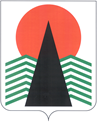 Сельское поселение СентябрьскийНефтеюганский районХанты-Мансийский автономный округ – ЮграАДМИНИСТРАЦИЯ СЕЛЬСКОГО ПОСЕЛЕНИЯ СЕНТЯБРЬСКИЙПОСТАНОВЛЕНИЕп. СентябрьскийОб утверждении Положения о Комиссии по осуществлению закупок товаров, работ, услуг для обеспечения муниципальных нужд и нужд заказчиков сельского поселения Сентябрьский В соответствии со статьей 39 Федерального закона от 5 апреля 2013 г. № 44-ФЗ «О контрактной системе в сфере закупок товаров, работ, услуг для обеспечения государственных и муниципальных нужд», руководствуясь Уставом сельского поселения Сентябрьский Нефтеюганского муниципального района Ханты-Мансийского автономного округа-Югры, администрация сельского поселения Сентябрьский п о с т а н о в л я е т: 1. Утвердить Положение о Комиссии по осуществлению закупок товаров, работ, услуг для обеспечения муниципальных нужд и нужд заказчиков сельского поселения Сентябрьский согласно приложению к настоящему постановлению № 1.2. Утвердить состав Комиссии по осуществлению закупок товаров, работ, услуг для обеспечения муниципальных нужд и нужд заказчиков сельского поселения Сентябрьский согласно приложению № 2 к настоящему постановлению3. Признать утратившими силу:- постановление администрации сельского поселения Сентябрьский от 29 декабря 2021 г. № 163-па «Об утверждении Положения о единой комиссии по осуществлению закупок товаров, работ, услуг для обеспечения муниципальных нужд Администрации сельского поселения Сентябрьский и утверждении состава единой комиссии по осуществлению закупок товаров, работ, услуг для обеспечения муниципальных нужд Администрации сельского поселения Сентябрьский»;- постановление администрации сельского поселения Сентябрьский от 1 августа 2022 г. № 92-па «О внесении изменений в постановление администрации сельского поселения Сентябрьский от 29 декабря 2021 г. № 163-па «Об утверждении Положения о единой комиссии по осуществлению закупок товаров, работ, услуг для обеспечения муниципальных нужд администрации сельского поселения Сентябрьский и утверждении состава единой комиссии по осуществлению закупок товаров, работ, услуг для обеспечения муниципальных нужд администрации сельского поселения Сентябрьский»4. Настоящее постановление подлежит официальному опубликованию (обнародованию) в муниципальном средстве массовой информации - бюллетене «Сентябрьский вестник» и размещению на официальном сайте органов местного самоуправления сельского поселения Сентябрьский. 5. Настоящее постановление вступает в силу со дня его подписания.6. Контроль за исполнением постановления оставляю за собой.Глава поселения                                                                                       А.В. СветлаковПоложение о комиссии по осуществлению закупок товаров, работ, услуг для обеспечения муниципальных нужд и нужд заказчиков сельского поселения Сентябрьский (далее Положение)Статья 1. Общие положения1. Положение определяет цели, задачи и функции Комиссии по осуществлению закупок товаров, работ, услуг для обеспечения муниципальных нужд и нужд заказчиков сельского поселения Сентябрьский (далее - Комиссия) при определении поставщика (подрядчика, исполнителя) путем применения конкурентных способов, предусмотренных частью 2 статьи 24 Федерального закона от 5 апреля 2013 г. № 44-ФЗ «О контрактной системе в сфере закупок товаров, работ, услуг для обеспечения государственных и муниципальных нужд» (далее также - Федеральный закон от 5 апреля 2013 г. № 44-ФЗ), требования к составу, порядку формирования и работы Комиссии, полномочия и сферу ответственности членов Комиссии. Статья 2. Правовое регулирование 1. Комиссия в своей деятельности руководствуется: 1) Конституцией Российской Федерации; 2) Гражданским кодексом Российской Федерации; 3) Бюджетным кодексом Российской Федерации; 4) также - Федеральный закон от 5 апреля 2013 г. № 44-ФЗ; 5) другими федеральными законами, регулирующими отношения, направленные на обеспечение государственных и муниципальных нужд; 6) другими нормативными правовыми актами Российской Федерации и Ханты-Мансийского автономного округа - Югры; 7) настоящим Положением. Статья 3. Цели и задачи Комиссии 1. Комиссия создается в целях повышения эффективности осуществления закупок товаров, работ, услуг для обеспечения муниципальных нужд и нужд заказчиков сельского поселения Сентябрьский, а также в целях определения поставщиков (подрядчиков, исполнителей) согласно части 2 статьи 24 Федерального закона от 5 апреля 2013 г. № 44-ФЗ, в том числе для осуществления: 1) рассмотрения и оценки заявок на участие в закупке; 2) принятия решений о признании заявок на участие в закупке соответствующими извещению об осуществлении закупки и документации о закупке (в случае проведения закрытых конкурентных способов закупок) или отклонении заявок на участие в закупке. 2. Исходя из целей деятельности Комиссии, определенных в Положении, в задачи Комиссии входит: 1) обеспечение объективности и беспристрастности при рассмотрении и оценке заявок на участие в закупке; 2) соблюдение принципов открытости, прозрачности информации о контрактной системе в сфере закупок, обеспечения конкуренции, профессионализма заказчиков, стимулирования инноваций, единства контрактной системы в сфере закупок, ответственности за результативность обеспечения муниципальных нужд, эффективности осуществления закупок; 3) соблюдение конфиденциальности информации, содержащейся в заявках на участие в закупках; 4) устранение возможностей злоупотребления и коррупции при осуществлении закупок. Статья 4. Порядок формирования Комиссии 1. Комиссия является коллегиальным органом, действующим на постоянной основе. 2. Комиссия формируется преимущественно из числа лиц, прошедших профессиональную переподготовку или повышение квалификации в сфере закупок, а также лиц, обладающих специальными знаниями, относящимися к объекту закупки. 3. В состав Комиссии входит не менее трех человек. Комиссия состоит из председателя комиссии и его членов. 4. Членами Комиссии не могут быть лица, указанные в части 6 статьи 39 Федерального закона о контрактной системе. 5. В случае выявления в составе Комиссии лиц, указанных в части 6 статьи 39 Федерального закона о контрактной системе, замена таких лиц осуществляется в соответствии с частью 7 статьи 39 Федерального закона от 5 апреля 2013 г. № 44-ФЗ. 6. В случае отпуска, болезни, командировки председателя Комиссии и (или) членов Комиссии, включенных в основной состав, их обязанности исполняют члены резервного состава. Статья 5. Права и обязанности членов Комиссии 1. Члены Комиссии вправе: 1) знакомиться со всеми предоставленными на рассмотрение документами и сведениями, составляющими заявку на участие в закупке; 2) обратиться к заказчику, уполномоченному органу за разъяснениями по объекту закупки; 3) проверять правильность содержания протоколов, оформление которых предусмотрено Федеральным законом о контрактной системе при осуществлении закупок, в том числе правильность отражения в этих протоколах своего решения; 4) проверять соответствие участников закупок требованиям, указанным в пунктах 3 - 5, 7 - 9, 11 части 1 статьи 31 Федерального закона от 5 апреля 2013 г. № 44-ФЗ, а также при проведении электронных процедур требованию, указанному в пункте 10 части 1 статьи 31 Федерального закона от 5 апреля 2013 г. № 44-ФЗ. Комиссия по осуществлению закупок не вправе возлагать на участников закупок обязанность подтверждать соответствие указанным требованиям, за исключением случаев, если указанные требования установлены Правительством Российской Федерации в соответствии с частями 2 и 2.1 статьи 31 Федерального закона от 5 апреля 2013 г. № 44-ФЗ. 2. Члены Комиссии обязаны: 1) знать и руководствоваться в своей деятельности требованиями законодательства Российской Федерации и настоящего Положения; 2) действовать в рамках своих полномочий, установленных законодательством Российской Федерации о контрактной системе и настоящим Положением; 3) лично присутствовать на заседаниях Комиссии, отсутствие на заседании Комиссии допускается только по уважительным причинам в соответствии с трудовым законодательством Российской Федерации; 4) подписывать усиленными электронными подписями протоколы, оформление которых предусмотрено Федеральным законом от 5 апреля 2013 г. № 44-ФЗ при осуществлении закупок; 5) соблюдать требования законодательства Российской Федерации о контрактной системе в сфере закупок товаров, работ, услуг для обеспечения государственных и муниципальных нужд по рассмотрению и оценке заявок на участие в определении поставщика (подрядчика, исполнителя); 6) проверять соответствие участников закупок требованиям, указанным в пунктах 1 и 7.1, пункте 10 (за исключением случаев проведения электронных процедур), пункте 10.1 части 1 и части 1.1 (при наличии такого требования) статьи 31 Федерального закона от 5 апреля 2013 г. № 44-ФЗ, требованиям, предусмотренным частями 2 и 2.1 статьи 31 Федерального закона от 5 апреля 2013 г. № 44-ФЗ (при осуществлении закупок, в отношении участников которых в соответствии с частями 2 и 2.1 статьи 31 Федерального закона от 5 апреля 2013 г. № 44-ФЗ установлены дополнительные требования); 7) не допускать разглашения сведений, ставших им известными в ходе проведения процедур при осуществлении закупок, кроме случаев, прямо предусмотренных законодательством Российской Федерации; 8) исполнять предписания контрольных органов в сфере закупок об устранении выявленных ими нарушений законодательства Российской Федерации о контрактной системе. 2. Члены Комиссии обязаны при осуществлении закупок принимать меры по предотвращению и урегулированию конфликта интересов в соответствии с Федеральным законом от 25 декабря 2008 г. № 273-ФЗ «О противодействии коррупции», в том числе с учетом информации, предоставленной заказчику в соответствии с частью 23 статьи 34 Федерального закона от 5 апреля 2013 г. № 44-ФЗ. 3. При применении конкурентных способов проведение переговоров членами Комиссий по осуществлению закупок с участником закупки в отношении заявок на участие в определении поставщика (подрядчика, исполнителя), в том числе в отношении заявки, поданных таким участником, не допускается до выявления победителя указанного определения, за исключением случаев, предусмотренных Федеральным законом от 5 апреля 2013 г. № 44-ФЗ. 4. При осуществлении закупок путем проведения конкурсов члены Комиссии обязаны: 1) рассмотреть первые и вторые части заявок на участие в закупке, направленные оператором электронной площадки, и принять решение о признании первой и второй частей заявок на участие в закупке, соответствующей извещению об осуществлении закупки, документации о закупке (в случае проведения закрытых конкурентных способов закупок), или об отклонении заявок на участие в закупке; 2) осуществить оценку первых и вторых частей заявок на участие в закупке, в отношении которых принято решение о признании соответствующими извещению об осуществлении закупки, документации о закупке (в случае проведения закрытых конкурентных способов закупок), по критериям, предусмотренным пунктами 2 и 3 части 1 статьи 32 Федерального закона от 5 апреля 2013 г. № 44-ФЗ (если такие критерии установлены извещением об осуществлении закупки); 3) осуществить оценку ценовых предложений по критерию, предусмотренному пунктом 1 части 1 статьи 32 Федерального закона от 5 апреля 2013 г. № 44-ФЗ; 4) на основании результатов оценки первых и вторых частей заявок на участие в закупке, а также оценки ценовых предложений, присвоить каждой заявке на участие в закупке, первая и вторая части которой признаны соответствующими извещению об осуществлении закупки, документации о закупке (в случае проведения закрытых конкурентных способов закупок), порядковый номер в порядке уменьшения степени выгодности содержащихся в таких заявках условий исполнения контракта и с учетом положений нормативных правовых актов, принятых в соответствии со статьей 14 Федерального закона от 5 апреля 2013 г. № 44-ФЗ. Заявке на участие в закупке победителя определения поставщика (подрядчика, исполнителя) присваивается первый номер. В случае, если в нескольких заявках на участие в закупке содержатся одинаковые условия исполнения контракта, меньший порядковый номер присваивается заявке на участие в закупке, которая поступила ранее других заявок на участие в закупке, содержащих такие же условия. 5. При осуществлении закупок путем проведения аукционов члены Комиссии обязаны: 1) рассмотреть заявки на участие в закупке, информацию и документы, направленные оператором электронной площадки в соответствии с пунктом 4 части 4 статьи 49 Федерального закона о контрактной системе, и принять решение о признании заявки на участие в закупке, соответствующей извещению об осуществлении закупки или об отклонении заявки на участие в закупке по основаниям, предусмотренным Федеральным законом о контрактной системе; 2) на основании информации, содержащейся в протоколе подачи ценовых предложений, а также результатов рассмотрения заявок, присвоить каждой заявке на участие в закупке, признанной соответствующей извещению об осуществлении закупки, порядковый номер в порядке возрастания минимального ценового предложения участника закупки, подавшего такую заявку (за исключением случая, предусмотренного пунктом 9 части 3 статьи 49 Федерального закона от 5 апреля 2013 г. № 44-ФЗ, при котором порядковые номера заявкам участников закупки, подавших ценовые предложения после подачи ценового предложения, предусмотренного абзацем первым пункта 9 части 3 статьи 49, присваиваются в порядке убывания размера ценового предложения участника закупки), и с учетом положений нормативных правовых актов, принятых в соответствии со статьей 14 Федерального закона от 5 апреля 2013 г. № 44-ФЗ. Заявке на участие в закупке победителя определения поставщика (подрядчика, исполнителя) присваивается первый номер. 6. При осуществлении закупок путем проведения запроса котировок члены Комиссии обязаны: 1) рассмотреть заявки на участие в закупке, информацию и документы, направленные оператором электронной площадки в соответствии с частью 2 статьи 50 Федерального закона от 5 апреля 2013 г. № 44-ФЗ, и принять решение о признании заявки на участие в закупке соответствующей извещению об осуществлении закупки или об отклонении заявки на участие в закупке по основаниям, предусмотренным пунктами 1 - 8 части 12 статьи 48 Федерального закона от 5 апреля 2013 г. № 44-ФЗ; 2) на основании решения о рассмотрении заявок на участие в закупке, присвоить каждой заявке на участие в закупке, признанной соответствующей извещению об осуществлении закупки, порядковый номер в порядке возрастания цены контракта, суммы цен единиц товара, работы, услуги, предложенных участником закупки, подавшим такую заявку, с учетом положений нормативных правовых актов, принятых в соответствии со статьей 14 Федерального закона от 5 апреля 2013 г. № 44-ФЗ. Заявке на участие в закупке победителя определения поставщика (подрядчика, исполнителя) присваивается первый номер. В случае, если в нескольких заявках на участие в закупке содержатся одинаковые предложения, меньший порядковый номер присваивается заявке на участие в закупке, которая поступила ранее других таких заявок. Статья 6. Функции Комиссии 1. Комиссия правомочна осуществлять свои функции, если на заседании Комиссии присутствует не менее пятидесяти процентов общего числа ее членов. Члены Комиссии могут участвовать в таком заседании с использованием систем видео-конференц-связи с соблюдением требований законодательства Российской Федерации о защите государственной тайны. Члены Комиссии должны быть своевременно уведомлены председателем комиссии о месте (при необходимости), дате и времени проведения заседания комиссии. Делегирование членами Комиссии своих полномочий иным лицам не допускается. 2. Комиссия осуществляет иные функции, возложенные на комиссию Федеральным законом о контрактной системе. Статья 7. Ответственность членов комиссии 1. Члены Комиссии, виновные в нарушении законодательства Российской Федерации и иных нормативных правовых актов о контрактной системе в сфере закупок товаров, работ, услуг для обеспечения государственных и муниципальных нужд и настоящего Положения, несут дисциплинарную, гражданско-правовую, административную, уголовную ответственность в соответствии с законодательством Российской Федерации. 2. Член Комиссии, допустивший нарушение законодательства Российской Федерации, иных нормативных правовых актов о контрактной системе в сфере закупок товаров, работ, услуг для обеспечения государственных и муниципальных нужд и (или) настоящего Положения, может быть заменен по решению главы сельского поселения Сентябрьский, а также по предписанию контрольного органа в сфере закупок. 3. В случае если члену Комиссии станет известно о нарушении другим членом Комиссии законодательства Российской Федерации, иных нормативных правовых актов о контрактной системе в сфере закупок товаров, работ, услуг для обеспечения государственных и муниципальных нужд и (или) настоящего Положения, он должен письменно сообщить об этом председателю Комиссии и (или) заказчику, уполномоченному органу в течение одного дня с момента, когда он узнал о таком нарушении. 4. Члены Комиссии не вправе распространять сведения, составляющие государственную, служебную или коммерческую тайну, ставшие известными им в ходе осуществления своих функций. 5. Решение Комиссии, принятое в нарушение требований законодательства Российской Федерации о контрактной системе в сфере закупок товаров, работ, услуг для обеспечения государственных и муниципальных нужд, может быть обжаловано любым участником закупки в порядке, установленном указанным федеральным законом, и признано недействительным по решению контрольного органа в сфере закупок. Состав Комиссии по осуществлению закупок товаров, работ, услуг для обеспечения муниципальных нужд и нужд заказчиков сельского поселения СентябрьскийЗамена допускается при временном отсутствии члена приемочной Комиссии следующими должностными лицами:18 октября 2023 г.        №79-паПриложение № 1к постановлению администрации сельского поселения Сентябрьский от 18 октября 2023 г. №79-паПриложение № 2к постановлению администрации сельского поселения Сентябрьский от 18 октября 2023 г. № 79-паПредседатель КомиссииСветлаков Андрей Владимирович - глава поселенияСекретарь КомиссииДевятова Светлана Вячеславовна - ведущий специалист МУ «Администрация сельского поселения Сентябрьский»Член Комиссии:Член Комиссии:Атрощенко Ирина ЮрьевнаНачальник отдела МУ «Администрация поселения Сентябрьский»Исполняющий обязанности председателя Комиссии:Надточий Мария Анатольевна заместитель главы полселенияИсполняющий обязанности секретаря Комиссии:Кубышкина Кристина Георгиевна - ведущий специалист МУ «Администрация сельского поселения Сентябрьский»Член Комиссии:Член Комиссии:Рослова Яна ЮрьевнаЗаведующий сектором МУ «Администрация сельского поселения Сентябрьский»